Africa Peace Awards NominationsCAPCR is accepting nominations from/for individuals, couples, organizations, and institutions for its 2020 Africa Peace Awards, marking the 29th anniversary of the Peace Awards.  Nominees must have made significant or exemplary/outstanding and sustainable achievements in any of the areas of peace education, peacebuilding (service), peace-making, and peace & justice in/on Africa(ns)/diaspora. Such work could   be domestic (in USA), international (Africa diaspora), or cross-cultural/global in scope.Nominees must consent to the nomination and, if selected, be present in person at the award ceremony and presentation in Sacramento on April 25, 2020.In your submission, please specify the award area you wish to be considered, state your justification and provide any evidence of achievements(including any websites and recognitions) in 2 pages or less.  Please direct questions to:  the Awards Committee.  All nominations MUST be submitted before c/o Prof. Marlyn Jones, Associate Director, CAPCR, December 1, 2019: capcr@csus.edu.California State University, Sacramento CA 95819-6085.  Email: marlyn@csus.edu and capcr@csus.edu  Phone 1 916-278-6282      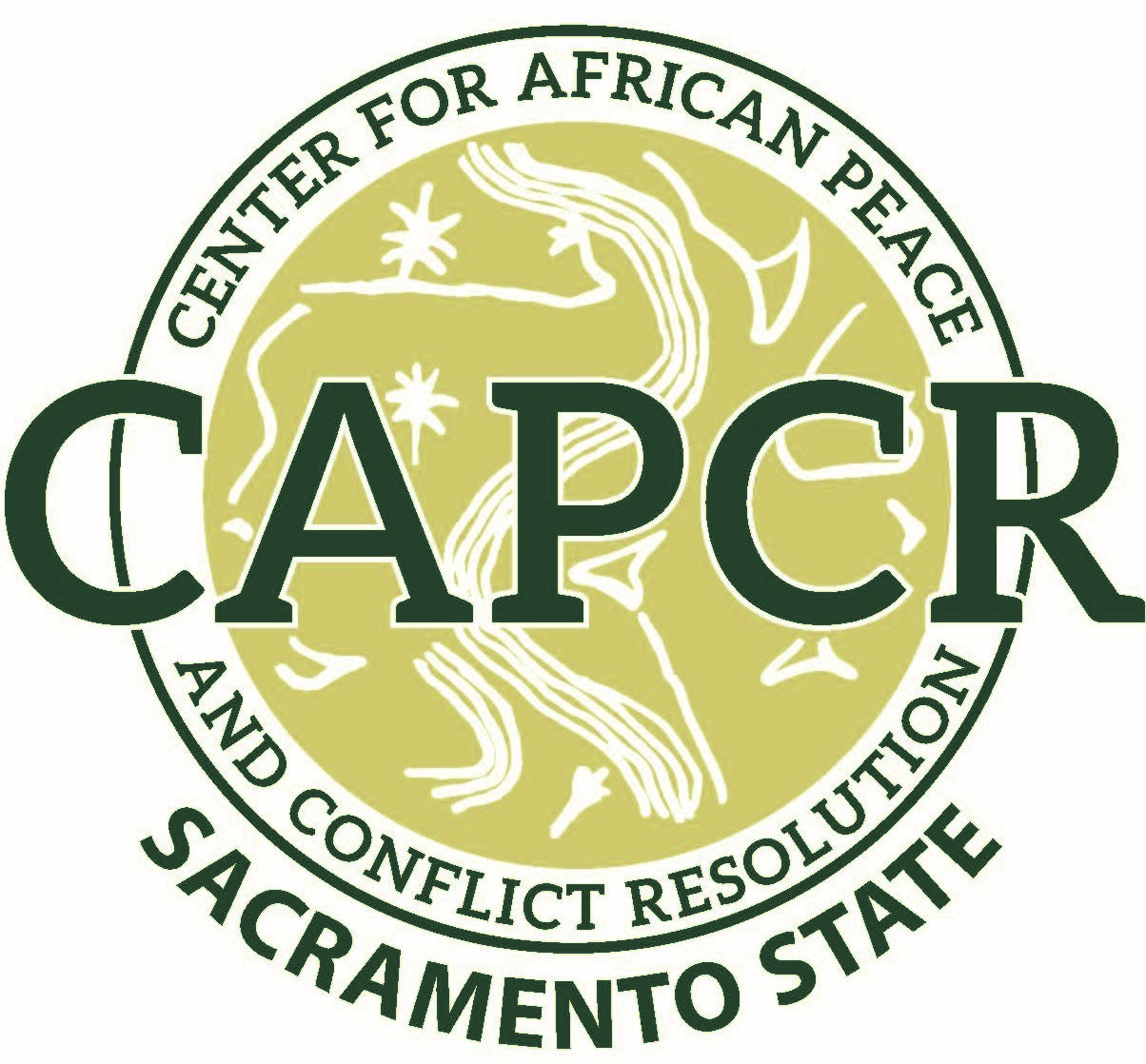 